Порядок действий должностных лиц и персонала организаций при получении сообщений, содержащих угрозы террористического характера 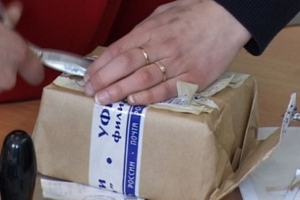 Правоохранительным органам значительно помогут для предотвращения преступлений и розыска преступников следующие ваши действия: 
1. Постарайтесь дословно запомнить разговор и зафиксировать его на бумаге. 
2. По ходу разговора отметьте пол, возраст звонившего и особенности его речи: 
голос (громкий, тихий, низкий, высокий); 
темп речи (быстрый, медленный); 
произношение (отчётливое, искажённое, с заиканием, шепелявое, акцент, диалект); 
манера речи (с издёвкой, развязная, нецензурные выражения). 
3. Обязательно отметьте звуковой фон (шум машины, железнодорожного транспорта, звук аппаратуры, голоса, шум леса и т.д.). 
4. Характер звонка (городской, междугородный). 
5. Зафиксируйте время начала и конца разговора. 
6. В ходе разговора постарайтесь получить ответы на следующие вопросы: 
куда, кому, по какому телефону звонит этот человек; 
какие конкретные требования он выдвигает; 
выдвигает требования он лично, выступает в роли посредника или представляет какую-то группу лиц; 
на каких условиях они согласны отказаться от задуманного; 
как и когда с ними можно связаться; 
кому вы можете или должны сообщить об этом звонке. 
7. Если возможно, ещё в процессе разговора сообщите о нём руководству объекта, если нет – немедленно по его окончании. 
8. Постарайтесь добиться от звонящего максимально возможного промежутка времени для принятия вами и вашим руководством решений или совершения каких-либо действий, поставить в известность органы МВД. 
9. Не распространяйтесь о факте разговора и его содержании. Максимально ограничьте число людей, владеющих информацией. 
10. При наличии в телефоне функции автоматического определителя номера запишите определившийся номер телефона в тетрадь, что позволит избежать его случайной утраты. 
11. При использовании звукозаписывающей аппаратуры сразу же извлеките кассету (мини-диск) с записью разговора и примите меры к его сохранению. Обязательно установите на её (его) место новый носитель для записи. 
12. Не вешайте телефонную трубку по окончании разговора. 
13. В течение всего разговора сохраняйте терпение. Говорите спокойно и вежливо, не прерывайте абонента.Правила обращения с анонимными материалами, 
содержащими угрозы террористического характера1. После получения такого документа обращайтесь с ним максимально осторожно. По возможности уберите его в чистый плотно закрывающийся полиэтиленовый пакет и поместите в отдельную жёсткую папку. 
2. Постарайтесь не оставлять на нём отпечатков своих пальцев. 
3. Если документ поступил в конверте – его вскрытие производите только с левой или правой стороны, аккуратно срезая кромку ножницами. 
4. Сохраняйте всё: документ с текстом, любые вложения, конверт и упаковку, ничего не выбрасывайте. 
5. Не расширяйте круг лиц, знакомившихся с содержанием документа. 
6. Анонимные материалы направляйте в правоохранительные органы с сопроводительным письмом, в котором указываются конкретные признаки анонимных материалов (вид, количество, каким способом и на чём исполнены, с каких слов начинается и какими заканчивается текст, наличие подписи и т.п.), а также обстоятельства, связанные с их распространением, обнаружением и получением. 
7. Анонимные материалы не должны сшиваться, склеиваться, на них не разрешается делать подписи, подчёркивать или обводить отдельные места в тексте, писать резолюции и указания, также запрещается их мять и сгибать. При использовании резолюции и других подписей на сопроводительных документах не должно оставаться давленых следов на анонимных материалах. 
8. Регистрационный штамп проставляется только на сопроводительных письмах организации и заявлениях граждан, передавших анонимные материалы в инстанции.Рекомендации при работе с почтой, подозрительной 
на заражение биологической субстанцией 
или химическим веществомЧто такое «подозрительное письмо (бандероль)»? 
Некоторые характерные черты писем (бандеролей), которые должны удвоить подозрительность, включают: 
вы не ожидали этих писем от кого-то, кого вы знаете; 
адресованы кому-либо, кто уже не работает в вашей организации, или имеют ещё какие-то неточности в адресе; 
не имеют обратного адреса или имеют неправильный обратный адрес; 
необычны по весу, размеру, кривые по бокам или необычны по форме; 
помечены ограничениями типа «Лично» и «Конфиденциально»;в конвертах прощупывается (или торчат) проводки, конверты имеют странный запах или цвет; 
почтовая марка на конверте не соответствует городу и государству в обратном адресе. 
Что делать, если вы получили подозрительное письмо по почте: 
не вскрывайте конверт; 
положите его в пластиковый пакет; 
положите туда же лежащие в непосредственной близости с письмом предметы. 
При получении почты, подозрительной в отношении сибирской язвы: 
не брать в руки подозрительное письмо или бандероль; 
сообщить об этом факте руководителю учреждения, который немедленно свяжется с соответствующими службами; 
убедиться, что повреждённая или подозрительная почта отделена от других писем и бандеролей и ближайшая к ней поверхность ограничена; 
убедиться, что все, кто трогал письмо (бандероль), вымыли руки водой с мылом; 
как можно быстрее вымыться под душем с мылом.Действия при обнаружении взрывного устройства 
в почтовом отправленииОсновные признаки: 
толщина письма от 3-х мм и выше, при этом в конверте (пакете, бандероли) есть отдельные утолщения; 
смещение центра тяжести письма к одной из его сторон; 
наличие в конверте перемещающихся предметов либо порошка; 
наличие во вложении металлических либо пластмассовых предметов; 
наличие на конверте масляных пятен, проколов, металлических кнопок, полосок и т.д.; 
наличие необычного запаха (миндаля, жжёной пластмассы и др.); 
«тиканье» в бандеролях и посылках. 
Всё это позволяет предполагать наличие в отправлении взрывной начинки. 
К числу вспомогательных признаков следует отнести: 
особо тщательную заделку письма, бандероли, посылки, в том числе скотчем; 
наличие подписей «лично в руки», «вскрыть только лично», «вручить лично», «секретно», «только вам» и т.п.; 
отсутствие обратного адреса, фамилии, неразборчивое их написание, вымышленный адрес; 
нестандартная упаковка.Порядок действий1. При получении сообщения о заложенном взрывном устройстве, либо обнаружении предметов, вызывающих такое подозрение, немедленно поставьте в известность дежурную службу объекта (дежурную часть органов внутренних дел). Сообщите точный адрес, телефон, фамилию, имя, отчество. 
2. До прибытия сотрудников оперативно-следственных органов, МЧС, пожарных принять меры к ограждению объекта и недопущению к нему людей на расстояние, указанное в таблице. 
3. По прибытии специалистов по обнаружению ВУ действовать в соответствии с их указаниями.Правила поведения при обнаружении ВУНе предпринимать действий, нарушающих состояние подозрительного предмета и других предметов, находящихся с ним в контакте. 
Не допускать заливание водой, засыпку грунтом, покрытие плотными тканями подозрительного предмета. 
Не пользоваться электро-, радиоаппаратурой, переговорными устройствами, рацией вблизи подозрительного предмета. 
Не оказывать теплового, звукового, светового, механического воздействия на взрывоопасный предмет. 
Не прикасаться к взрывоопасному предмету, находясь в одежде из синтетических волокон.Рекомендуемые зоны эвакуации (и оцепления) 
при обнаружении взрывного устройства или предмета, подозрительного на взрывное устройство№ п/п Взрывное устройство или предмет, радиус зоны оцепления 
1. Граната РГД-5 50 м 
2. Граната Ф-1 200 м 
3. Тротиловая шашка – 200 г 45 м 
4. Тротиловая шашка – 400 г 55 м 
5. Пивная банка – 0,33 л 60 м 
6. Мина – МОН-50 85 м 
7. Чемодан (кейс) 230 м 
8. Дорожный чемодан 250 м 
9. Автомобиль «Жигули» 460 м 
10. Автомобиль «Волга» 580 м 
11. Микроавтобус 920 м 
12. Грузовик-фургон 1240 мМатериал предоставлен: 
Краевым государственным казённым образовательным учреждением «Учебно-методический центр 
по гражданской обороне, чрезвычайным ситуациям 
и пожарной безопасности Красноярского края» 
Адрес: 660100, г. Красноярск, ул. Пролетарская, 155